РАСПИСАНИЕ ЗАНЯТИЙ ВНЕУРОЧНОЙ ДЕЯТЕЛЬНОСТИ ГБОУ СОШ №3 им. М.Ф. Леонова с. Приволжье#ПРОкачайЗИМУ  Онлайн-смены:«Прокачать» мозг –  новые знания и умения; «Прокачать» тело – заняться спортом и собственным здоровьем; «Прокачать» себя  – научиться петь, танцевать, играть, с пользой проводить свободное время; «Прокачать» свое окружение – новый формат общения с семьей, поиск общего хобби, поиск новых друзей по интересам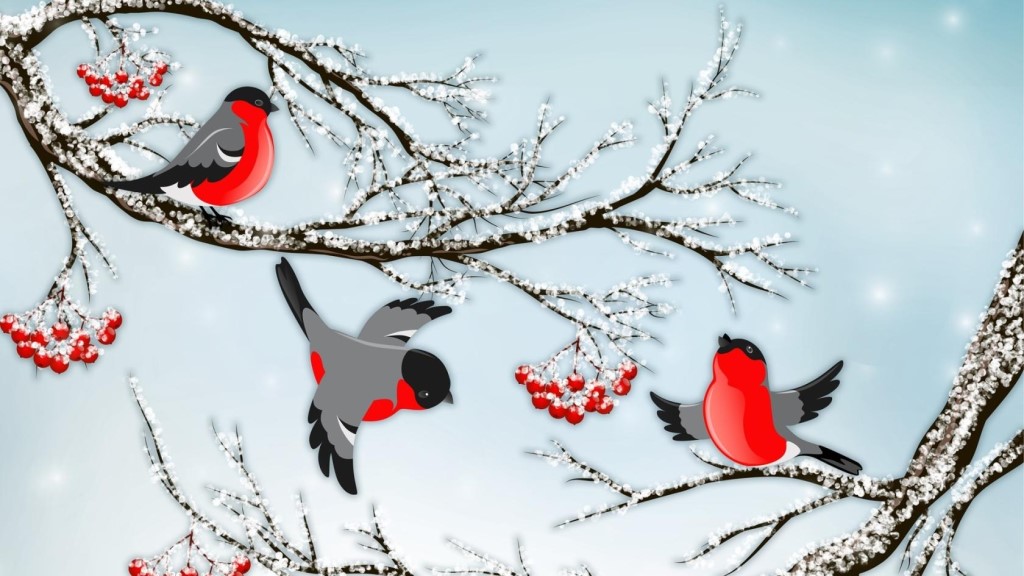 30 ДЕКАБРЯ  СРЕДА1-4 класс5-9 класс10- 11 классВремяСпособСпособНазвание онлайн-сменыНазвание онлайн-сменыНазвание онлайн-сменыТема занятияРесурсФорма представления  отчета9.00-9.20С помощью ЭОРС помощью ЭОРУТРЕННЯЯ ЗАРЯДКАУТРЕННЯЯ ЗАРЯДКАУТРЕННЯЯ ЗАРЯДКАУТРЕННЯЯ ЗАРЯДКАhttps://youtu.be/RCNG45net54e/G7T1-R2zyicФотоотчет9.30-10.00ЗАВТРАК ПО-ДОМАШНЕМУЗАВТРАК ПО-ДОМАШНЕМУЗАВТРАК ПО-ДОМАШНЕМУЗАВТРАК ПО-ДОМАШНЕМУЗАВТРАК ПО-ДОМАШНЕМУЗАВТРАК ПО-ДОМАШНЕМУ10.15-10.45С помощью ЭОР«Прокачать» мозг«Прокачать» мозг«Прокачать» мозг«Прокачать» мозгТест «Развивайте память, внимание и мышление»https://yohttps://yhttps://wikium.r/ outu.be/G7T1-R2zyicyhttps://youtu.be/G7T1-R2https://youtu.be/G7T1-R2zyiczyicicutu.be/8r8ujnvAUiAФотоотчет результата теста прислать классному руководителю11.00-11.30С помощью ЭОР«Прокачать» тело«Прокачать» тело«Прокачать» тело«Прокачать» телоЗОЖhttps://www.youtube.com/watch?v=vq8c2zeT9fsНе предусмотрено11.30-12.30ОБЕД ПО-ДОМАШНЕМУОБЕД ПО-ДОМАШНЕМУОБЕД ПО-ДОМАШНЕМУОБЕД ПО-ДОМАШНЕМУОБЕД ПО-ДОМАШНЕМУОБЕД ПО-ДОМАШНЕМУ12.30-13.30ОЧЕНЬ ТИХИЙ ЧАСОЧЕНЬ ТИХИЙ ЧАСОЧЕНЬ ТИХИЙ ЧАСОЧЕНЬ ТИХИЙ ЧАСОЧЕНЬ ТИХИЙ ЧАСОЧЕНЬ ТИХИЙ ЧАС14.00-14.30С помощью ЭОРС помощью ЭОРС помощью ЭОР«Прокачать» себя  Танцы домаТанцы домаhttps://clck.ru/ScZemНе предусмотрено15.0015.30С помощью ЭОРС помощью ЭОРС помощью ЭОР«Прокачать» свое окружениеПрогулки по небу. Астрономия для детей. Планеты и звезды Солнечной системы.Прогулки по небу. Астрономия для детей. Планеты и звезды Солнечной системы.https://youtu.be/71gTPeL4lDchttps://youtu.be/NWJxXcv-KxAНе предусмотреноВремяСпособНазвание онлайн-сменыТема занятияРесурсФорма представления  отчета9.00-9.20С помощью ЭОРУТРЕННЯЯ ЗАРЯДКАУТРЕННЯЯ ЗАРЯДКАhttps://clck.ru/Sd5DVНе предусмотрено9.30-10.00ЗАВТРАК ПО-ДОМАШНЕМУЗАВТРАК ПО-ДОМАШНЕМУЗАВТРАК ПО-ДОМАШНЕМУ10.15-10.45С помощью ЭОР«Прокачать» мозгВикторина «Новогодние традиции»https://erudyt.ru/quiz-info/1065.htmlФото результата прохождения викторины прислать классному руководителю11.00-11.30С помощью ЭОР«Прокачать» телоГТО. Бег на лыжах.Коньковый ходhttps://www.youtube.com/watch?v=mNvBTWvHEJAhttps://youtu.be/GIDXjCHJzBkНе предусмотрено11.30-12.30ОБЕД ПО-ДОМАШНЕМУОБЕД ПО-ДОМАШНЕМУОБЕД ПО-ДОМАШНЕМУ12.30-13.30ОЧЕНЬ ТИХИЙ ЧАСОЧЕНЬ ТИХИЙ ЧАСОЧЕНЬ ТИХИЙ ЧАС14.00-14.30С помощью ЭОР«Прокачать» себя  Мастер-класс по эстрадному вокалуhttps://www.youtube.com/watch?v=RW2aOBnRY58Не предусмотрено15.0015.30С помощью ЭОР«Прокачать» свое окружение25 идей для семейного хоббиhttps://lifehacker.ru/25-hobbies/Не предусмотреноВремяСпособНазвание онлайн-сменыТема занятияРесурсФорма представления  отчета9.00-9.20С помощью ЭОРУТРЕННЯЯ ЗАРЯДКАУТРЕННЯЯ ЗАРЯДКА9.30-10.00ЗАВТРАК ПО-ДОМАШНЕМУЗАВТРАК ПО-ДОМАШНЕМУЗАВТРАК ПО-ДОМАШНЕМУ10.15-10.45С помощью ЭОР«Прокачать» мозгУлетные головоломки и загадкиhttps://youtu.be/Y9MJNFKF6-Mhttps://yandex.ru/efir?stream_id=4c8e047d0bde19c2ade7d1b1eebbc487&from_block=player_share_button_yavideoНе предусмотрено11.00-11.30С помощью ЭОР«Прокачать» телоАэробика домаhttps://youtu.be/d5bznQLUUucФотоотчет11.30-12.30ОБЕД ПО-ДОМАШНЕМУОБЕД ПО-ДОМАШНЕМУОБЕД ПО-ДОМАШНЕМУ12.30-13.30ОЧЕНЬ ТИХИЙ ЧАСОЧЕНЬ ТИХИЙ ЧАСОЧЕНЬ ТИХИЙ ЧАС14.00-14.30С помощью ЭОР«Прокачать» себя  Тесты на логику (тесты бабушки Шошо)https://yandex.ru/efir?stream_id=41a938e1f40982eebe2c0fafe47d2013&from_block=player_share_button_yavideohttps://yandex.ru/efir?stream_id=4523c1ca830a19a698ae1dfb9b5be7a4&from_block=player_share_button_yavideohttps://yandex.ru/efir?stream_id=478538957fba065fbf988e6213f0d49c&from_block=player_share_button_yavideoНе предусмотрено15.0015.30С помощью ЭОР«Прокачать» свое окружениеМастер-класс «Кулинарная школа»https://youtu.be/YyqJA8k5fwcФотоотчет